  SOLICITUD PARA CERTIFICADOS PLANT AMÉRICA 2018-2019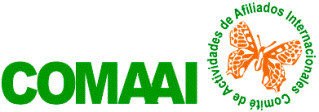 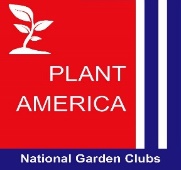 Proyecto en:Educación de HorticulturaParques Urbanos Recreacionales Jardines BotánicosConservación AmbientalNombre del Club  de Jardines y País:Nombre persona contacto: Email:  Nombre proyecto, descripción y beneficio comunitario que aporta:  AGREGAR CUATRO (4) IMÁGENES FOTOGRÁFICAS. 